บำบัดชีวิต  พิชิตโรคด้วยหลักมณีเวชศาสตร์ที่ห้องประชุมศูนย์หาดใหญ่ชีวาสุข22 มี.ค. 2561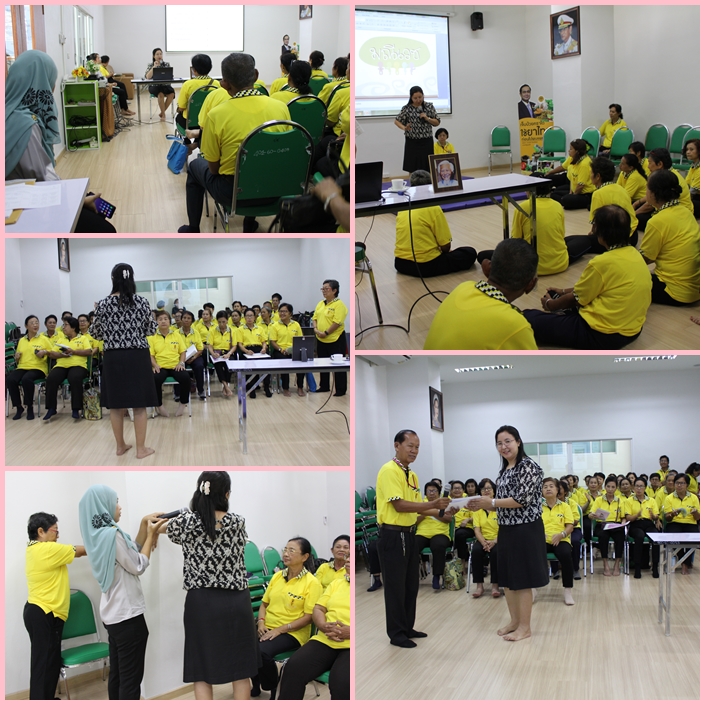 